Énigme DU JOUR – MARDI 19 mars 2024On souhaite organiser un tournoi entre cinq fleurettistes.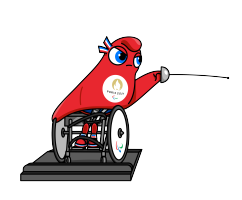 Comment s’y prendre pour que chacun d’entre eux rencontre trois de ses adversaires ?